Анкета физического лица Отметьте нужное:Единоличного исполнительного органакак представителя организации, полномочия которого основаны на доверенности, договоре, акте уполномоченного государственного органа или органа местного самоуправления, законе:(наименование, дата выдачи, срок действия, номер документа, подтверждающего наличие у лица полномочий представителя клиента) как выгодоприобретателя по договору №______________от_________________вид договора (нужное подчеркнуть): агентский договор, договор поручения, договор комиссии, договор доверительного управленияпредмет договора: _________________________________________________Я,____________________________ Даю свое согласие АО РОСЭКСИМБАНК на обработку своих персональных данных в соответствии с требованиями ФЗ от 27.07.2006 №152-ФЗ «О персональных данных» (под обработкой персональных данных в соответствии со ст. 3 ФЗ «О персональных данных» понимаются действия (операции) с персональными данными физических лиц, включая сбор, систематизацию, накопление, хранение, уточнение (обновление, изменение), использование, распространение (в том числе передачу), обезличивание, блокирование, уничтожение персональных данных). Я,_________________________________________ обязуюсь уведомить АО РОСЭКСИМБАНК в письменной форме в течение 5 рабочих дней об изменении любых сведений, указанных в данной Анкете. АО РОСЭКСИМБАНК оставляет за собой право в случае неполучения информации в указанный срок считать, что в ранее предоставленных сведениях и документах изменения и дополнения отсутствуют.«Достоверность указанной в анкете информации подтверждаю».Примечание:1 Анкета, оформленная на Единоличного исполнительного органа, на физическое лицо как на представителя организации, принимаемой на банковское обслуживание, подписывается непосредственно самим физическим лицом.2.Все графы Анкеты должны быть заполнены. Наличие пустых граф не допускается. В случае отсутствия информации проставляется прочерк или слово «нет».3.Иностранные публичные лица – лица, на которые возложено или было возложено ранее (с момента сложения полномочий прошло менее 1 года) исполнение важных государственных функций, а именно: главы государств (в т.ч. правящие королевские династии) или правительств; министры, их заместители и помощники; высшие правительственные чиновники; должностные лица судебных органов власти «последней инстанции» (Верховный, Конституционный суд), на решение которых не подается апелляция; Государственный прокурор и его заместители; высшие военные чиновники; руководители и члены Советов директоров Национальных Банков; послы; руководители государственных корпораций; члены Парламента или иного законодательного органа.Лица, облеченные общественным доверием, в частности: члены Европарламента; руководители и члены международных судебных организаций (Суд по правам человека, Гаагский трибунал и др.).4.Должностное публичное лицо международных организаций – международный гражданский служащий или любое лицо, которое уполномочено международной организацией действовать от ее имени (за исключением руководителей среднего звена или лиц. занимающих более низкие позиции).5. Лица, занимающие государственные должности РФ – физические лица, находящиеся или принимаемые на обслуживание и замещающие (занимающие) государственные должности РФ. должности членов Совета директоров Центрального банка РФ. должности федеральной государственной службы, назначение на которые и освобождение от которых осуществляются Президентом РФ или Правительством РФ. должности в Центральном банке РФ. государственных корпорациях и иных организациях, созданных РФ на основании федеральных законов, включенные в перечни должностей, определяемые Президентом РФ.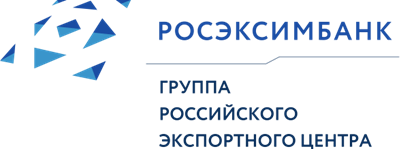 Приложение №1.5.к Правилам внутреннего контроляАО РОСЭКСИМБАНК в целях ПОД/ФТ/ФРОМУОбщая информацияОбщая информацияОбщая информацияФамилия, имя и (если имеется) отчество (указывается полностью)Фамилия, имя и (если имеется) отчество (указывается полностью)Дата рожденияДата рожденияМесто рожденияМесто рожденияГражданство (подданство)Гражданство (подданство)Адрес места жительства (регистрации)(Индекс, страна, область (республика, край), район, населенный пункт (город, село, и т.п.), улица, дом, корпус, квартира)Адрес места жительства (регистрации)(Индекс, страна, область (республика, край), район, населенный пункт (город, село, и т.п.), улица, дом, корпус, квартира)Адрес места пребывания (место фактического проживания)(Индекс, страна, область (республика, край), район, населенный пункт (город, село, и т.п.), улица, дом, корпус, квартира)Адрес места пребывания (место фактического проживания)(Индекс, страна, область (республика, край), район, населенный пункт (город, село, и т.п.), улица, дом, корпус, квартира)Документ, удостоверяющий личность (наименование, серия, номер, кем выдан (с указанием кода подразделения), дата выдачи документа)Документ, удостоверяющий личность (наименование, серия, номер, кем выдан (с указанием кода подразделения), дата выдачи документа)Место работы и занимаемая должностьМесто работы и занимаемая должностьИНН (при его наличии)ИНН (при его наличии)Контактная информация(номер телефона, факса, адрес электронной почты, почтовый адрес (при наличии)Контактная информация(номер телефона, факса, адрес электронной почты, почтовый адрес (при наличии)Документ, подтверждающий право на пребывание (проживание) в РФ (серия, если имеется, и номер документа),дата начала и дата окончания срока действия права пребывания (проживания)для иностранных граждан и лиц без гражданстваДокумент, подтверждающий право на пребывание (проживание) в РФ (серия, если имеется, и номер документа),дата начала и дата окончания срока действия права пребывания (проживания)для иностранных граждан и лиц без гражданстваМиграционная карта (номер карты, дата начала и дата окончания срока пребывания в РФ) для нерезидентовМиграционная карта (номер карты, дата начала и дата окончания срока пребывания в РФ) для нерезидентовСведения о статусе публичного должностного лицаСведения о статусе публичного должностного лицаСведения о статусе публичного должностного лицаЯвляетесь ли Вы иностранным публичным должностным лицом(Если ответ «Да», то укажите наименование организации, адрес работодателя  и занимаемую должность)либо ( их супругом(ой), близким родственником:родственником по прямой восходящей и нисходящей линии, родителей и детей, дедушек, бабушек и внуков), полнородных и неполнородных (имеющих общих отца или мать) братьев и сестер, усыновителей и усыновленных)(Если ответ «Да», то укажите степень родства)Являетесь ли Вы иностранным публичным должностным лицом(Если ответ «Да», то укажите наименование организации, адрес работодателя  и занимаемую должность)либо ( их супругом(ой), близким родственником:родственником по прямой восходящей и нисходящей линии, родителей и детей, дедушек, бабушек и внуков), полнородных и неполнородных (имеющих общих отца или мать) братьев и сестер, усыновителей и усыновленных)(Если ответ «Да», то укажите степень родства)да / нетЯвляетесь ли Вы иностранным публичным должностным лицом(Если ответ «Да», то укажите наименование организации, адрес работодателя  и занимаемую должность)либо ( их супругом(ой), близким родственником:родственником по прямой восходящей и нисходящей линии, родителей и детей, дедушек, бабушек и внуков), полнородных и неполнородных (имеющих общих отца или мать) братьев и сестер, усыновителей и усыновленных)(Если ответ «Да», то укажите степень родства)Являетесь ли Вы иностранным публичным должностным лицом(Если ответ «Да», то укажите наименование организации, адрес работодателя  и занимаемую должность)либо ( их супругом(ой), близким родственником:родственником по прямой восходящей и нисходящей линии, родителей и детей, дедушек, бабушек и внуков), полнородных и неполнородных (имеющих общих отца или мать) братьев и сестер, усыновителей и усыновленных)(Если ответ «Да», то укажите степень родства)да / нетЯвляетесь ли Вы должностным публичным лицом международных организаций(Если ответ «Да», то укажите наименование организации, адрес работодателя  и занимаемую должность)Являетесь ли Вы должностным публичным лицом международных организаций(Если ответ «Да», то укажите наименование организации, адрес работодателя  и занимаемую должность)да / нетЯвляетесь ли Вы лицом, занимающим государственныедолжности РФ(Если ответ «Да», то укажите наименование организации, адрес работодателя  и занимаемую должность)Являетесь ли Вы лицом, занимающим государственныедолжности РФ(Если ответ «Да», то укажите наименование организации, адрес работодателя  и занимаемую должность)да / нетФ.И.О. полностьюПодписьДатаДата заполненияПодпись  